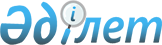 Қазақстан Республикасы Үкіметінің 2000 жылғы 2 наурыздағы N 339 қаулысына өзгеріс енгізу туралыҚазақстан Республикасы Үкіметінің қаулысы 2000 жылғы 27 шілде N 1152

      Қазақстан Республикасының Үкіметі қаулы етеді: 

      1. "Қазақстан Республикасының аумағында Мұнай өнімдерінің айналымын мемлекеттік реттеуді күшейту жөніндегі бағдарлама туралы" Қазақстан Республикасы Үкіметінің 2000 жылғы 2 наурыздағы N 339 P000339_ қаулысына (Қазақстан Республикасының ПҮКЖ-ы, 2000 ж., N 13-14, 129-құжат) мынадай өзгеріс енгізілсін:      көрсетілген қаулымен бекітілген, Қазақстан Республикасы аумағында Мұнай өнімдерінің айналымын мемлекеттік реттеуді күшейту жөніндегі бағдарламаны жүзеге асыру туралы іс-шаралардың тізбесінде:     реттік нөмірлері 1.1, 1.2, 1.3, 2.2, 2.3, 2.6, 2.8, 2.9, 2.10 жолдардағы 4-баған мынадай редакцияда жазылсын:     "2000 жылдың ІІІ тоқсаны.".     2. Осы қаулы қол қойылған күнінен бастап күшіне енеді.     Қазақстан Республикасының         Премьер-Министрі     Оқығандар:     Қобдалиева Н.М.     Орынбекова Д.К.     
					© 2012. Қазақстан Республикасы Әділет министрлігінің «Қазақстан Республикасының Заңнама және құқықтық ақпарат институты» ШЖҚ РМК
				